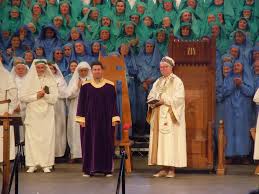 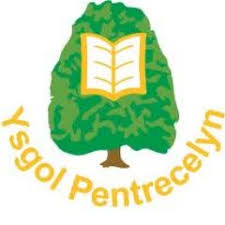 CYSTADLEUAETH YSGRIFENNU – BL 4, 5 a 6Teitl: Beth mae fod yn Gymro/Gymraes yn ei olygu i mi?Paratowch nodiadau i’ch helpu i gwblhau y dasg yma yn y dosbarth.DWI’N GYMRO – DWI’N GYMRAES     